BOROUGH OF ATLANTIC HIGHLANDS 
COUNTY OF MONMOUTH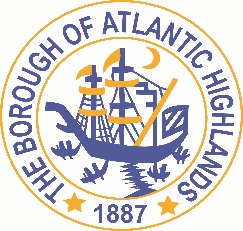 RESOLUTION 007-2021RESOLUTION AUTHORIZING THE AWARD OF A NON-FAIR AND OPEN CONTRACT FOR professional services WHEREAS, the Borough of Atlantic Highlands needs to employ Jeffrey R. Surenian Esq. to serve as Special Counsel on Affordable Housing matters, as a non-fair and open contract pursuant to the provisions of NJSA.19: 44A-20.2 et al; and,WHEREAS, the terms of this contract terminate on December 31, 2021; and,WHEREAS, Surenian, Edwards and Nolan, LLC has been assisting the Borough and its legal counsel in addressing the Borough’s responsibility with respect to its affordable housing obligations, and has been working on proceedings before the State of New Jersey & Superior Courts; and,WHEREAS, Surenian, Edwards and Nolan, LLC has completed and submitted:Business Entity Disclosure Certification, form required pursuant to N.J.S.A. 19:44A-20.8, which certifies that Surenian, Edwards and Nolan, LLC has not made any reportable contributions to a political or candidate committee in the Borough of Atlantic Highlands in the previous one year, and that the contract will prohibit Surenian, Edwards and Nolan, LLC from making any reportable contributions through the term of the contract, Political Contribution Disclosure form required pursuant to N.J.S.A. 19:44A-1 et seq.Stockholder Disclosure Certification form required pursuant to N.J.S.A. 19:44A-20.8Iran StatementCertification of Compliance form required pursuant to Section 9-2.5 of the Revised General Ordinances of the Borough of Atlantic HighlandsValid New Jersey Business Registration Certificate pursuant to P.L. 2004, c.57WHEREAS, Holman Frenia Allison, PC (HFA), Chief Financial Officer for the Borough of Atlantic Highlands, has certified that funds are available for this contract. NOW THEREFORE, BE IT RESOLVED that the Governing Body of the Borough of Atlantic Highlands authorizes the Mayor and Borough Administrator to enter into a contract with Surenian, Edwards and Nolan, LLC at the rates established in his contract for professional services; and,BE IT FURTHER RESOLVED, a notice of this action shall be printed once in an official newspaper of the Borough and that this Resolution and the contract shall be available for public inspection in the office of the Municipal Clerk.Motion: Approve Resolution 007-2021, Moved by Councilman Dellosso; Seconded by Councilman CrowleyVote: Motion carried by unanimous roll call vote (summary: Yes = 6).Yes: Councilman Boms, Councilman Boracchia, Councilman Crowley, Councilman Dellosso, Councilwoman Hohenleitner, Councilman MurphyNo: NoneAbstain: NoneAbsent: NoneI, Michelle Clark, Municipal Clerk of the Borough of Atlantic Highlands, in the County of Monmouth, State of New Jersey, hereby certify this to be a true copy of the action of the Governing Body, at its Reorganization Meeting held January 1, 2021. WITNESS my hand this 4th day of January 2021.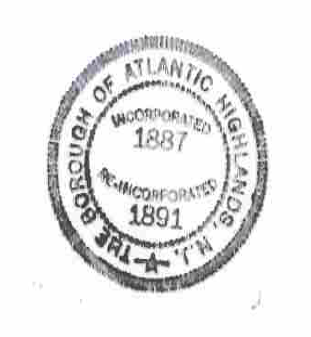 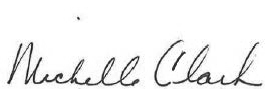 Michelle ClarkMunicipal Clerk